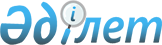 Қазақстан Республикасы Ауыл шаруашылығы министрлігінің кейбір бұйрықтарына өзгерістер енгізу туралыҚазақстан Республикасы Экология, геология және табиғи ресурстар министрінің м.а. 2020 жылғы 8 қаңтардағы № 2 бұйрығы. Қазақстан Республикасының Әділет министрлігінде 2020 жылғы 13 қаңтарда № 19867 болып тіркелді
      БҰЙЫРАМЫН:
      1. Қоса беріліп отырған Қазақстан Республикасы Ауыл шаруашылығы министрлігінің кейбір бұйрықтарына енгізілетін өзгерістер тізбесі бекітілсін.
      2. Қазақстан Республикасы Экология, геология және табиғи ресурстар министрлігінің Орман шаруашылығы және жануарлар дүниесі комитеті Қазақстан Республикасының заңнамасында белгіленген тәртіппен: 
      1) осы бұйрықтың Қазақстан Республикасы Әділет министрлігінде мемлекеттік тіркелуін;
      2) осы бұйрық ресми жарияланғаннан кейін оның Қазақстан Республикасы Экология, геология және табиғи ресурстар министрлігінің интернет-ресурсында орналастырылуын;
      3) осы бұйрық мемлекеттік тіркелгеннен кейін он жұмыс күні ішінде Қазақстан Республикасы Экология, геология және табиғи ресурстар министрлігінің Заң қызметі департаментіне осы тармақтың 1) және 2) тармақшыларында көзделген іс-шаралардың орындалуы туралы мәліметтердің ұсынылуын қамтамасыз етсін. 
      3. Осы бұйрықтың орындалуын бақылау жетекшілік ететін Қазақстан Республикасының Экология, геология және табиғи ресурстар вице-министріне жүктелсін.
      4. Осы бұйрық алғашқы ресми жарияланған күнінен кейін күнтізбелік он күн өткен соң қолданысқа енгізіледі.
       "КЕЛІСІЛДІ"
      Қазақстан Республикасы
      Білім және ғылым
      министрлігі Қазақстан Республикасы Ауыл шаруашылығы министрлігінің кейбір бұйрықтарына енгізілетін өзгерістер тізбесі
      1. "Аңшылар мен аңшылық шаруашылығы субъектілерінің қоғамдық бірлестіктері республикалық қауымдастығының аңшылық минимумы бойынша емтихан өткізу қағидаларын бекіту туралы" Қазақстан Республикасы Ауыл шаруашылығы министрінің 2015 жылғы 30 қаңтардағы № 18-03/57 бұйрығында (нормативтік құқықтық актілерді мемлекеттік тіркеу тізілімінде № 10415 болып тіркелген, 2015 жылғы 1 сәуірде "Әділет" ақпараттық-құқықтық жүйесінде жарияланған):
      көрсетілген бұйрықпен бекітілген Аңшылардың және аңшылық шаруашылығы субъектілерінің қоғамдық бірлестіктері республикалық қауымдастығының аңшылық минимумы бойынша емтихан өткізу қағидаларында:
      2-қосымша осы Қазақстан Республикасы Ауыл шаруашылығы министрлігінің кейбір бұйрықтарына енгізілетін өзгерістер тізбесіне (бұдан әрі - Тізбе) 1-қосымшаға сәйкес жаңа редакцияда жазылсын.
      2. "Аңшылықта пайдаланылатын аңшы жыртқыш құстарды есепке алуды жүргізу және тіркеу қағидаларын бекіту туралы" Қазақстан Республикасы Ауыл шаруашылығы министрінің міндетін атқарушысының 2015 жылғы 27 ақпандағы №18-03/144 бұйрығында (нормативтік құқықтық актілерді мемлекеттік тіркеу тізілімінде № 10651 болып тіркелген, 2015 жылғы 17 сәуірде "Әділет" ақпараттық-құқықтық жүйесінде жарияланған):
      көрсетілген бұйрықпен бекітілген Аңшылықта пайдаланылатын аңшы жыртқыш құстарды есепке алуды жүргізу және тіркеу қағидаларында:
      1-тараудың тақырыбы мынадай редакцияда жазылсын:
      "1-тарау. Жалпы ережелер";
      2-тараудың тақырыбы мынадай редакцияда жазылсын:
      "2-тарау. Аңшылықта пайдаланылатын аңшы жыртқыш құстарды есепке алуды жүргізу және тіркеу тәртібі";
      1-қосымша осы Тізбеге 2-қосымшаға сәйкес жаңа редакцияда жазылсын.
      3. "Халықаралық және республикалық маңызы бар сулы-батпақты алқаптардың тізімдерін бекіту туралы" Қазақстан Республикасы Ауыл шаруашылығы министрінің 2015 жылғы 24 сәуірдегі №18-03/369 бұйрығында (нормативтік құқықтық актілерді мемлекеттік тіркеу тізілімінде № 11266 болып тіркелген, 2015 жылғы 17 маусымда "Әділет" ақпараттық-құқықтық жүйесінде жарияланған):
      көрсетілген бұйрықпен бекітілген Республикалық маңызы бар сулы-батпақты алқаптардың тізімі осы Тізбеге 3-қосымшаға сәйкес жаңа редакцияда жазылсын. Аңшылық минимумы бойынша емтихан өткізу туралы сертификаттарды тіркеу журналы
      ___________________________________________________________________ 
      (аңшылар және аңшылық шаруашылығы субъектілерінің қоғамдық бірлестіктері республикалық қауымдастығы филиалының немесе өкілдігінің атауы)
      Аңшылардың және аңшылық шаруашылығы субъектілерінің қоғамдық бірлестіктері республикалық қауымдастығы филиалының немесе өкілдігінің басшысы
      __________________________________________________________
      __________________ _______________________________________________ 
                  (қолы)             (аты, әкесінің аты (бар болса), тегі)
      20___жылғы "____" ________________
      Мөрдің орны
      (жеке кәсіпкерлер
      болып табылатын
      тұлғаларды қоспағанда)
      Кімге _____________________________________________________________________ 
                        (қауымдастықтың толық атауы) 
      __________________________________________________________________________ 
                        (заңды тұлғаның атауы немесе тегі, аты, 
      __________________________________________________________________________ 
                        әкесінің аты (бар болса), ЖСН) 
      __________________________________________________________________________ 
                        (мекенжайы, телефон және факс нөмірі) Аңшы жыртқыш құстың паспортын ресімдеуге арналған өтініш
      Аңшы жыртқыш құсының паспортын ресімдеуді сұраймын
      Аңшы жыртқыш құстың түрі, жынысы, туған жылы ______________________________
      Ұстау мақсаты және орны ____________________________________________________
      Ие болу тәсілі ______________________________________________________________
      Алынбайтын сақиналары немесе микрочиптерінің болуы туралы мәліметтер _________
      20 __ жылғы ______________________ ________________________________________
                  (өтінім берілген күн)             (қолы, аты, әкесінің аты, тегі)
      Мөрдің орны
      (жеке кәсіпкерлер 
      болып табылатын
      тұлғаларды қоспағанда) Республикалық маңызы бар сулы-батпақты алқаптардың тізімі
					© 2012. Қазақстан Республикасы Әділет министрлігінің «Қазақстан Республикасының Заңнама және құқықтық ақпарат институты» ШЖҚ РМК
				
      Министрдің м.а. 

Е. Нысанбаев
Қазақстан Республикасының
Экология, геология
және табиғи ресурстар
министрінің
2020 жылғы 8 қаңтардағы
№ 2 бұйрығымен 
бекітілгенҚазақстан Республикасы
Ауыл шаруашылығы 
министрлігінің
өзгерістер енгізілетін
бұйрықтарының тізбесіне
1-қосымшаАңшылардың және аңшылық
шаруашылығы субъектілерінің
қоғамдық бірлестіктері
республикалық 
қауымдастығының
аңшылық минимумы бойынша
емтихан өткізу
қағидаларына
2-қосымшаНысан
№
Сертификат иесінің аты, әкесінің аты (бар болса), тегі
Тұрақты тұратын жерінің мекенжайы
Сертификаттың нөмірі, берілген күні
Алғаны туралы қолы
1
2
3
4
5Қазақстан Республикасы
Ауыл шаруашылығы 
министрлігінің
өзгерістер енгізілетін
бұйрықтарының тізбесіне
2-қосымшаАңшылықта пайдаланылатын 
аңшы жыртқыш құстарды 
есепке алуды жүргізу және 
тіркеу қағидаларына
1-қосымшаНысанҚазақстан Республикасы
Ауыл шаруашылығы 
министрлігінің
өзгерістер енгізілетін
бұйрықтарының тізбесіне
3-қосымшаҚазақстан Республикасы
Ауыл шаруашылығы 
министрінің
2015 жылғы 24 сәуірдегі
№ 18-03/369 бұйрығына
2-қосымша
№

Сулы-батпақты жерлердің атауы

Орналасуы

Көлемі, гектар

1
Жаркөл көлдер тобы
Ақмола, Қостанай облыстары
8 818
2
Жұмай-Майшұқыр көлдер тобы
Ақмола облысы
12 490
3
Құмдыкөл-Жарлыкөл көлдер тобы
Ақмола облысы
20 350
4
Тұзащы және Қарасор көлдері
Ақмола облысы
8 582
5
Ұялышалқар көлдер тобы
Ақмола облысы
20 360
6
Қаратал өзенінің төменгі сағасы
Алматы облысы
102 195
7
Сорбұлақ көлі
Алматы облысы
18 540
8
Топар көлдер жүйесі
Алматы облысы
32 530
9
Еділ атырауының қазақстандық бөлігі. Жамбай
Атырау облысы
289 075
10
Ембі өзенінің төменгі сағасы
Атырау облысы
208 990
11
Зайсан көлінің көршілес акваторийімен Қара Ертіс өзенінің атырауы
Шығыс Қазақстан облысы
104 200
12
Марқакөл көлі
Шығыс Қазақстан облысы
75 048
13
Ақжар алабы
Жамбыл, Түркістан облыстары
25 714
14
Көшім көлдері
Батыс Қазақстан облысы
175 315
15
Шалқар көлі
Батыс Қазақстан облысы
27 530
16
Балықтыкөл көлі
Қарағанды облысы
10 430
17
Қарасор көлі
Қарағанды облысы
37 286
18
Сасыққөл көлі
Қарағанды облысы
3 200
19
Қамыс-Жаманкөл көлдері тобы
Қостанай облысы
3 940
20
Ақжан көлі
Қостанай облысы
3 026
21
Батпақкөл көлі
Қостанай облысы
2 690
22
Бозшакөл көлі
Қостанай облысы
3 520
23
Құсмұрын көлі
Қостанай облысы
92 510
24
Орыс Жаркөлі көлі
Қостанай облысы
12 774
25
Сұлукөл көлі
Қостанай облысы
3 091
26
Мамыркөл көлі
Қостанай облысы
1 875
27
Санкебай көлдері
Қостанай облысы
4 675
28
Сарықопа көлдер жүйесі
Қостанай облысы
51 200
29
Шошқалы көлдер жүйесі
Қостанай облысы
13 580
30
Қаракөл көлі
Маңғыстау облысы
5 270
31
Қорғанкөл көлі
Павлодар облысы
1 097
32
Ақсуат көлі
Солтүстік Қазақстан облысы
4 589
33
Балықты көлі
Солтүстік Қазақстан облысы
4 138
34
Үлкен Қақ көлі
Солтүстік Қазақстан облысы
11 500
35
Жалтыр көлі
Солтүстік Қазақстан облысы
2 594
36
Жыланды көлі
Солтүстік Қазақстан облысы
3 410
37
Кіші Қақ көлі
Солтүстік Қазақстан облысы
9 721
38
Тереңкөл көлі
Солтүстік Қазақстан облысы
835
39
Сорбалық-Майбалық көлдер тобы
Солтүстік Қазақстан облысы
3400
40
Шағлытеңіз көлі
Солтүстік Қазақстан облысы
34 750
41
Шу өзенінің төменгі сағасы
Түркістан облысы
147 950
42
Қызылкөл көлі
Түркістан облысы
4 160
43
Шардара су қоймасы
Түркістан облысы
113 000
44
Шошқалы көлдері
Түркістан облысы
53 460